Jacob B. StoutenberryJune 15, 1816 – January 29, 1899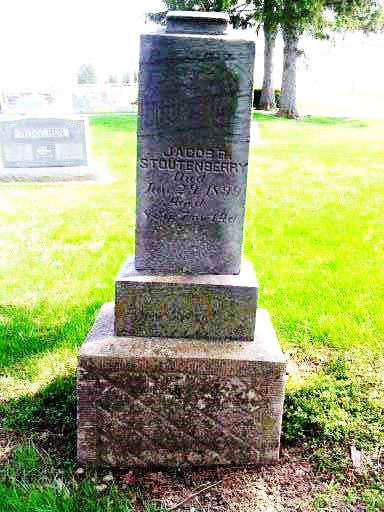 Photo by Deb Curry
   The Bluffton News contains the following account of the death of Jacob Stoutenbury, a well-known farmer of Kirkland Township:       Sunday morning occurred the death of Jacob Stoutenbury, living in Adams County, south of Honduras. He was 80 years of age. Mr. Stoutenbury was a minister in the Dunkard Church, and delivered his first sermon, according to his own account, to a Kentucky audience when he was 16 years of age. He has been making his home with his son, J. B. Stoutenbury.    Funeral services were held at the Dunkard Church in Adams County, Tuesday. Interment in Zimmerman Cemetery.Decatur Democrat, Adams County, Indiana (a weekly newspaper)
Thursday, Feb. 2, 1899